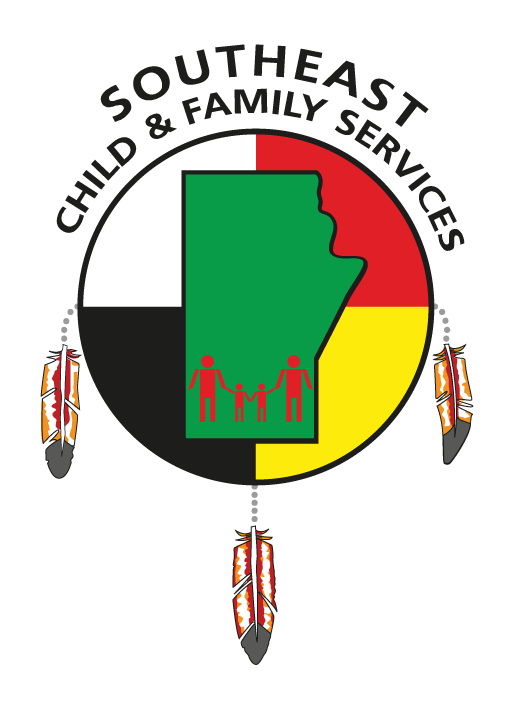 PROGRAM NAMEPROGRAM NAMEPARENT/CAREGIVER INFORMATIONPARENT/CAREGIVER INFORMATIONPARENT/CAREGIVER INFORMATIONPARENT/CAREGIVER INFORMATIONPARENT/CAREGIVER INFORMATIONPARENT/CAREGIVER INFORMATIONPARENT/CAREGIVER INFORMATIONPARENT/CAREGIVER INFORMATIONBIO PARENT #1BIO PARENT #1BIO PARENT #1BIO PARENT #1BIO PARENT #2BIO PARENT #2BIO PARENT #2FIRST NAME:FIRST NAME:LAST NAME:LAST NAME:ATTENDING PROGRAM:ATTENDING PROGRAM:ATTENDING PROGRAM: YES               NOATTENDING PROGRAM:ATTENDING PROGRAM: YES               NOCAREGIVER #1 (if different than above)CAREGIVER #1 (if different than above)CAREGIVER #1 (if different than above)CAREGIVER #1 (if different than above)CAREGIVER #2 (if different than above)CAREGIVER #2 (if different than above)CAREGIVER #2 (if different than above)FIRST NAME:FIRST NAME:LAST NAME:LAST NAME:ATTENDING PROGRAM:ATTENDING PROGRAM:ATTENDING PROGRAM: YES               NOATTENDING PROGRAM:ATTENDING PROGRAM: YES               NOCHILD INFORMATIONCHILD INFORMATIONCHILD INFORMATIONCHILD INFORMATIONCHILD INFORMATIONCHILD INFORMATIONCHILD INFORMATIONCHILD INFORMATIONCHILD INFORMATIONCHILD INFORMATIONCHILD #1CHILD #1CHILD #1CHILD #1CHILD #1CHILD #2CHILD #2CHILD #2CHILD #2FIRST NAME:FIRST NAME:LAST NAME:LAST NAME:AGE:STATUS: AGE:STATUS:ATTENDING PROGRAM:ATTENDING PROGRAM: YES               NO YES               NO YES               NOATTENDING PROGRAM:ATTENDING PROGRAM: YES               NO YES               NOCHILD #3CHILD #3CHILD #3CHILD #3CHILD #3CHILD #4CHILD #4CHILD #4CHILD #4FIRST NAME:FIRST NAME:LAST NAME:LAST NAME:AGE:STATUS:STATUS:AGE:STATUS:ATTENDING PROGRAM:ATTENDING PROGRAM: YES               NO YES               NO YES               NOATTENDING PROGRAM:ATTENDING PROGRAM: YES               NO YES               NOCHILD #5CHILD #5CHILD #5CHILD #5CHILD #5CHILD #6CHILD #6CHILD #6CHILD #6FIRST NAME:FIRST NAME:LAST NAME:LAST NAME:AGE:STATUS:STATUS:AGE:STATUS:ATTENDING PROGRAM:ATTENDING PROGRAM: YES               NO YES               NO YES               NOATTENDING PROGRAM:ATTENDING PROGRAM: YES               NO YES               NOCONTACT INFORMATIONCONTACT INFORMATIONCONTACT INFORMATIONCONTACT INFORMATIONADDRESSPHONE NUMBEREMAILCELL PHONE NUMBEREMERGENCY CONTACT INFORMATIONEMERGENCY CONTACT INFORMATIONEMERGENCY CONTACT INFORMATIONEMERGENCY CONTACT INFORMATIONNAMEPHONE NUMBERADDRESSRELATIONSHIPWORKER INFORMATIONWORKER INFORMATIONWORKER INFORMATIONWORKER INFORMATIONNAMEUNITEMAILPHONE NUMBERTRANSPORTATION (X)TRANSPORTATION (X)TRANSPORTATION (X)TRANSPORTATION (X)PLACEMENT TO PROVIDEPARENT/GUARDIAN TO PROVIDEBUS TOKENSOTHER: SUPERVISION (X)SUPERVISION (X)SUPERVISION (X)SUPERVISION (X)REQUIREDNOTES:NOT REQUIREDNOTES:CHILDCARE (X)CHILDCARE (X)CHILDCARE (X)CHILDCARE (X)REQUIREDPARENT/GUARDIAN TO PROVIDENOT REQUIREDOTHER: OTHER IMPORTANT INFORMATIONPlease list any other information needed for child/ren’s participation including:
- Medical Information- Allergies- Safety concerns